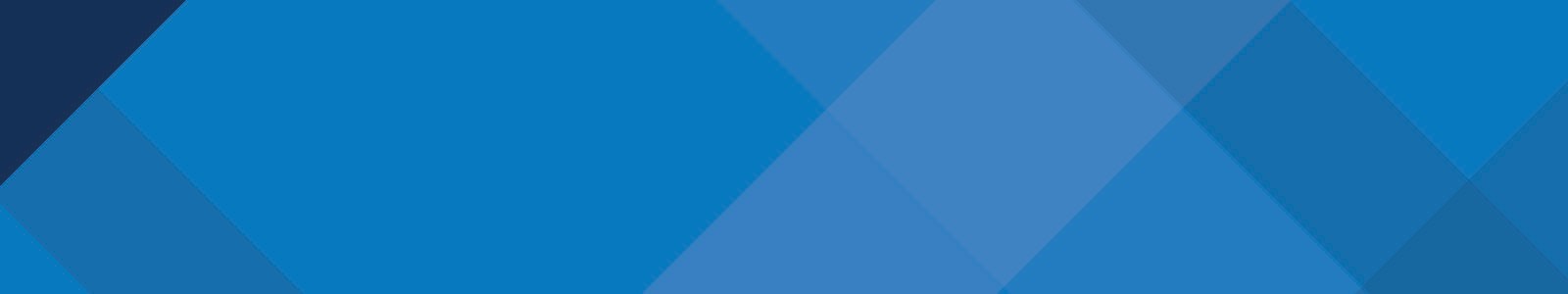 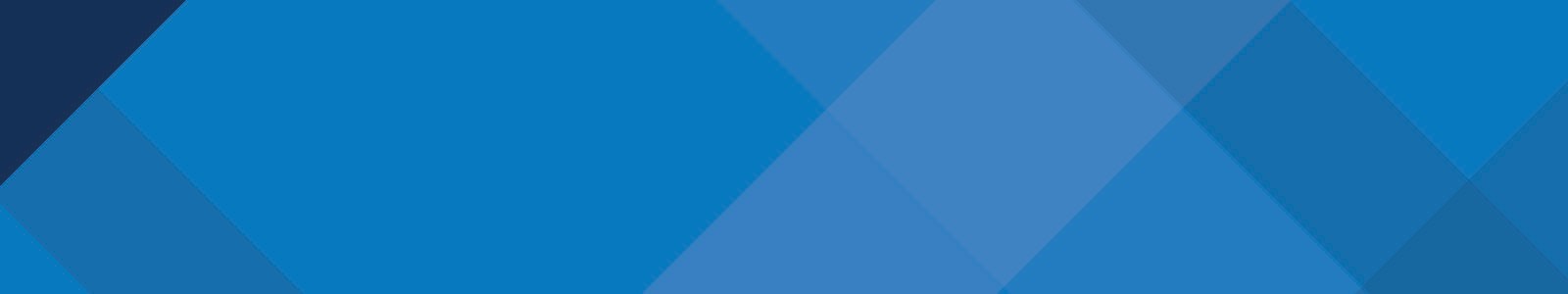 TEST DataProgram Dates:mm/dd/yyyy to mm/dd/yyyyProgram Type:xXXXXXXXXX                                                